Charlotte Davis Region A Championships 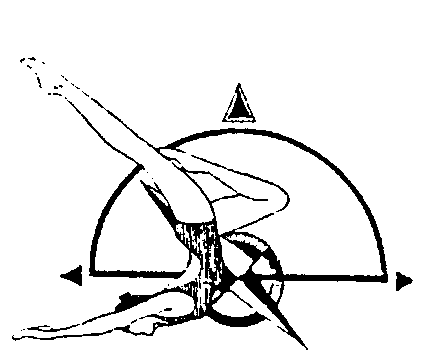 Qualified Intermediate & Age Group Athletes     May 16 -17, 2020 Saturday 7:30 am - 5:00 pmSunday 7:30 am – 1:00 pmMEETThe Charlotte Davis Region A Championships will be held in Tacoma, Washington at the Mt Tahoma High School Pool.  It is governed by the 2020 USSS Rules and sanctioned by PNA. FACILITY Mt Tahoma High School Pool4634 South 74th StreetTacoma, WA 98409(253) 305-1022POOL DIMENSIONS TBD                               HOTEL SUGGESTION Hampton Dupont 800 Station DriveDupont, WA 98327Rate offered- $109 King and $119 two-queensPlease call the hotel at 253.912.4444 and select “0” to speak with the front desk. Mention "Synchronized Swimming" in order to receive the discounted rate  HOTEL SUGGESTION Fairfield Inn and Suites Dupont1515 Wilmington DrDupont, WA 98327Rate offered $120   Special note- Please call the front desk and mention Synchronized Swimming. (360) 334-3314   ELIGIBILITY All swimmers must be registered athletes with USSS for the 2019-2020 competition year. Canadian participants welcome as honorary.REGISTRATION FORMS AND IMPORTANT DATESFEESSponsor Fee - $15 per competitorEntry Fee - $10 per competitor per event VOLUNTEERSPlease wear a white shirt and black bottoms.FIGURE COMPETITION Athletes wear black swimsuit and plain white caps. No logos on caps. INTERMEDIATE  101 Ballet Leg Single                                           1.6301 Barracuda                                                      1.9Figure 3 – TBD*Figure 4 – TBD*12 & UNDER AGE GRP106 Straight Ballet Leg                                      1.6301 Barracuda                                                    1.9Figure 3 – TBD*Figure 4 – TBD*13 – 15 AGE GRP423  Ariana                                                           2.2143  Rio                                                                 3.1Figure 3 – TBD*                                              Figure 4 – TBD*      MASTERS-TBD*A draw will be done on Wednesday May 13, 2020 for the other two figures. Teams will be notified by email.*ROUTINE COMPETITIONIntermediate Technical Routines (Duet, Solo, Trio, Team)Age Group 12 & U, 13-15, 16-17 & 18-19 Free Routines (Duet, Solo, Team, Combo)Masters Free Routines (Solo, Duet, Trio, Team)Age Group 16-17, 18-19 & Masters Technical Routines (Duet, Solo, Team)Gelling & Degelling A knoxing area will be provided. De-knoxing is not allowed at pool or in the facility. Any team de-knoxing will incur a $100 fine payable at the time of infraction.COMPETITION SCHEDULEA schedule will be available after all entries are received, entered and validated. CONCESSIONS STAND Provided by PWSSDIGITAL MUSIC SUBMISSIONSPNA sound equipment will be used including an Ocean Engineering underwater speaker. We will be using DIGITAL MUSIC for routines. MP3 files are generally much smaller and are better for sending as email attachments.  Please indicate in the body of the email how many files are attached; it is also helpful to list the music titles in the email to be sure that all were emailed. 1)  We will use a file naming convention, i.e.  13-15AG Duet SST Davis:  13-15AG=routine in entered in the 13-15AG invitational; Duet = Routine event, SST = USA Synchro Club Abbreviation, Davis = last name of the first alphabetical member of the routine.  2) Music is due on no less than 2 weeks before the competition. Minute changes can be made but this will allow plenty of time to have music fully tested and arranged by order of draw.  3) The Sound person will transfer the files from e-mail to a computer file and then import the file to iTunes.  The music is tested to ensure it plays.4) During the week prior to the meet the Scoring Chair e-mails the Start Lists for the Meet to the Technical Chairperson.5)  The Sound person then creates playlists in iTunes for each separate Routine. Please send music to Natalie Montgomery: pnasynchro1@gmail.com6) At the meet the Sound person uses a laptop and the playlists in iTunes to play the music through the sound system for each Competition.7) Back up music should still be brought and may be in CD.  Back up .mp3 or .wav files may be brought on any standard digital media (memory sticks MP3 Players, etc.)Pre Meet Entry FormApril 17, 2020info@seattlesynchro.comRegistration FormsMay 1, 2020olga.pastukhova1982@gmail.comtanakajennifer@gmail.comFee Calculation Sheet & PaymentMay 1, 2020tanakajennifer@gmail.comJudges Availability FormMay 1, 2020princessjackie21@hotmail.comCoach Credential FormMay 1, 2020coachkatleen@seattlesynchro.com